BAB IITELUK KILUAN SEBAGAI  TUJUAN WISATA DUNIAPotensi Teluk Kiluan Provinsi Lampung yang berada di ujung pulau Sumatera memiliki beberapa pulau di sekitarnya yang membuat Provinsi Lampung menjadi salah satu dari beberapa provinsi di Indonesia yang memiliki keindahan laut. Hal itu pula yang menyebabkan Provinsi Lampung tinggi akan potensi di bidang kelautan baik perikanan ataupun pariwisata. Teluk Kiluan merupakan objek wisata di Provinsi Lampung yang cukup terkenal karena potensi alamnya yang tidak dimiliki wisata bahari lain di Provinsi Lampung seperti lumba-lumba.Menurut Perda Nomor 6 Tahun 2011 tentang kepariwisataan, pengembangan dan pembangunan sektor pariwisata memegang peranan penting dalam pengembangan wilayah. Pembangunan dalam sektor ini memerlukan kerjasama yang baik antar pemerintah, swasta dan masyarakat. Secara internal pengembangan sektor kepariwisataan ini diharapkan dapat memberikan kesejahteraan bagi masyarakat, dan secara eksternal diharapkan mampu menjadi sektor utama yang memberikan                                                                                                                                                              dampak menyebar pada wilayah sekitarnya demi menciptakan pemerataan wilayah.Dalam bab ini akan diuraikan mengenai bagaimana teluk kiluan dapat menjadi salah satu tujuan pariwisata dunia yang akan dibagi menjadi tiga bagian, yaitu: bagian pertama yang akan menjelaskan mengenai profil teluk kiluan lampung, dalam profil teluk kiluan ini kita juga bisa melihat seperti apakah keadaan geografis dari teluk kiluan lampung, sarana tranpotasi, serta fasilitas dan insfrastuktur yang terdapat di teluk kiluan lampung.Bagian kedua dari bab ini akan menjelaskan mengenai kesenian-kesenian serta kebudayaan yang terdapat di daerah teluk kiluan lampung, seperti kesenian rebab, serta tari sembah. Sedangkan bagian ketiga dari bab ini akan membahas daya tarik teluk kiluan lampung sebagai tujuan wisata dunia.Profil Teluk Kiluan LampungTeluk kiluan nama dari sebuah pulau di indonesia yang terletak di pesisir barat sumatera, teluk kiluan lampung memiliki potensi pariwisata yang sangat besar, hal ini di karenakan teluk kiluan memiliki berbagai macam wisata, terutama dalam sektor wisata baharinya yang tak semua pulau di indonesia memilikinya. Teluk kiluan lampung apabila dikelola dengan tepat akan menjadikan teluk kiluan lampung sebagai alternatif atau bahkan dapat menyaingi pariwisata-pariwisata lain contahnya pariwisata yang ada di pulau bali. Teluk kiluan lampung tidak terkenal akan keindahanan alam bawah lautnya atau baharinya saja yang menjadikan teluk kiluan sebagai tujuan wisata di dunia, keindahan budaya dan keseniannya juga menjadi daya tarik tersendiri bagi para wisatawan lokal maupun wisatawan mancanegar yang mengujungi pulau tersebut.Letak Geografis Dan Sejara Teluk kiluan lampungteluk kiluan bisa dikatakan surga yang tersembunyi, kita dapat berpetualang bersama lumba-lumba disana.Letak geografis : (103’40’BT till 105’50 BT and 03’45’ LS till 06’45’), lokasi teluk kiluan : pekon (desa) kiluan negeri, kecamatan kelumbayan, kabupaten tanggamus provinsi lampung , Koordinat GPS : S5.749252E105.192740. jarak tempuh : kurang lebih 80 Km dari kota bandar lampung, sekitar (3-4 jam).Wisata alam teluk kiluan di pekon (Desa) kiluan negeri, kecamatan kelumbayan, kabupaten tanggamus provinsi lampung, cocok bagi wisatawan yang gemar bertualang. Topografinya yang berbukit dan berlembah menarik untuk dijelajahi. Perjalanan menuju teluk kiluan tantangan tersendiri bagi wisatawan lokal maupun wisatawan mancanegara yang akan mengunjungi teluk kiluan. Jalan darat pesisir barat sumatera itu belum terlalu mulus sehingga perlu keterampilan dalam mengemudikan kendaraan untuk melewatinya.Mengenai sejarah atau asal-usul kiluan sebetulnya banyak legenda yang bercerita tentang teluk kiluan, tapi ada satu legenda yang sampai sekarang masih beredar dan dipercayai oleh masyarakat sekitar. Legenda berawal saat era mulai runtuhnya kerjaan majapahit dan islam masuk ke indonesia., dikawasan yang awalnya umbul atau perlambangan masyarakat pekon bawang, dikenal seorang pendatang yang sangat tinggi kesaktiannya. Dia bernama Raden Mas Arya yang berasal dari daerah banten atau malaka.Konon kumpulan lumba-lumba di teluk kiluan adalah yang terbesar di asia, bahkan didunia. Wisatawan yang berminat menyaksikan dari dekat lumba-lumba di habitat aslinya bisa menyewa perahu kitir. Jika beruntung wisatwan juga menyaksikan penyu hijau, yang di waktu-waktu naik ke permukaan laut.2323 http://bayup.blogspot.co.id/2012/01/surga tersembunyi-di-teluk-kiluan.html?m=1Transportasi Teluk kiluanApabila kita ingin berpergian menuju ke suatu tempat, maka dibutuhkanlah sebuah alat transportasi untuk mendukung kegiatan berpergian kita, begitu pula jika kita ingin berrwisata menuju ke sebuah destinasi tertentu, hal ini juga berlaku di pulau teluk kiluan lampung. Untuk dapat berpergian ke sebuah tempat, tersedia berbagai macam sarana transportasi yang dapat digunakan oleh wisatawan untuk dapat mencapaitempat yang diinginkan. Salah satunya dengan melalui agen tour and travel yang banyak tersebar di provinsi lampung.Sedangkan apabila para wisatawan ingin menggunakan alat transportasi yang lebih privat, mereka dapat menggunakan ojek atau pun taxi yang biasanya tersedia 24 jam dan dapat mudah di jumapi, akan tetapi jika kita menggunakan taxi biasanya tarif taxi akan lebih mahal bahkan akan lebih dua kali lipat dari argo yang dipasangkan ditaxi tersebut, dikarenakan jarak tempuh yang cukup lumayan jauh dari kota bandar lampung.  Tapi untuk para wisatawan mancanegara maupun wisatawan lokal yang akan berkujung ke beberapa wisata yang ada di provinsi lampung, seperti teluk kiluan , pantai mutun, pulau pahawang, dan elty resort ditempat wisata tersebut bnyak menyediakan fasilitas-fasilitas termasuk penyewaan sepeda untuk para wisatawan. Hal ini dilakukan karena provinsi lampung sendiri akan lebih memajukan tingkat pariwisatanya terutama dalam sektor wisata pantai dan wisata baharinya.Failitas Dan Infrastruktur Teluk Kiluan LampungUntuk mengunjungi sektor pariwisata yang ada di teluk kiluan lampung pemerintah dan pihak swasta telah menyediakan berbagai macam fasilitas untuk memenuhi para wisatawan selama mereka berada di teluk kiluan, hal ini dilakukan semata-mata untuk memberikan kemudahan baik bagi para wisatawan mancanegara maupun masyarakat lokal untuk beraktifitas di teluk kiluan lampung. Diantaranya adalah fasilitas hotel dan beberapa homestay yang ada teluk kiluan lampung.Hotel dan homestay banyak terdapat di teluk kiluan lampung, hal ini dikarenakan hotel dan homestay tersebut adalah fasilitas utama yang diburuhkan para wisatawan selama mereka berada di teluk kiluan lampung, apalagi mereka inginmengadakan kegiatan wisata selama beberapa hari. Penginapan dibagi dalam beberapa kelas, mulai dari hotel, wisma, homestay, cottege, maupun penginapan seadaanya yang di sediakan bagi para backpackers24. Untuk persebaranya, biasanya hotel-hotel mewah atau hotel berbintang banyak terdapat di pusat kota bandar lampung.24  backpackers adalah seorang wisatawan yang biasanya berpergian dengan hanya membawa sebuah ransel, dan dengan budget yang minim. Biasanya para backpackers lebih matang dalam merencakan perjalannya dikarenakan mereka memiliki budget yang minim. Oleh karena itu banyak yang menyebut backpackers ini sebagai smart traveller.sedangkan wisma biasnya terdapat didaerah yang lebih jauh dari pantai. Untuk penginapan yang digunakan para wisatawan atau para backpackers, biasanya mereka menggunakan penginapan yang letaknya dekat dengan permukiman warga sekitar, bahkan biasanya mereka dapat bernegosiasidengan pemilik rumah tersebut agar pemilik rumah dapat menyewakan beberapa kamarnya untuk kemudian ditempati oleh para backpackers dengan harga sangat murah bila dibandingkan dengan hatga-harga hotel berbintang.25untuk mempermudah para wisatawan mencapai ke teluk kiluan lampung, pemerintah juga menyediakan beberapa fasilitas seperti bandara, terminal, dan juga pelabuhan hal ini dilakukan agar para wisatawan dapat  memilih sarana transportasi yang sesuai dengan budget dan selera wisatawan. Untuk bandara, pemerintah telah mengadakan bandara yang berada di beranti lampung selatan. Dengan dibukanya bandara Raden Intan II ini, pemerintah berharap agar para wisatawan lokal maupun wisatwan mancanegara yang hendank mengunjungi teluk kiluan dapat terakomodasi dengan mudah dan meningkatkan jumlah wisatawan mancanegara yang datang mengunjungi teluk kiluan lampung.25 backpackers dan smart traveler diakses melalui, http://wisata.kompasiana.com/jalan-jalan/2012/02/27/aku-ini-seorang-backpackers-wait-tunggu-dulu-442838.html: 20 januari 2013Kesenian dan Kebudayaan Masyarakat Teluk Kiluan LampungApabila kita berbicara tentang sebuah masyarakat, kita tidak bisa melepaskan hal tersebut dari sebuah unsur kebudayaan, hal ini dikarenakan pada sebuah masyarakat baik dalam bentuk apapun seperti masyarakat pesisir, masyarakat perdesaan, masyarakat kota, masyarakat modern, pasti terdapat sebuah kebudayaan didalamnya. hal inilah yang membuat sebuah masyarakat memiliki identitas tersendiri yang menjadikan kebudayaan tersebut  sebagai pembeda dari masyarakat lainnya. Menurut Fadli Zon SS. MSc “budaya merupakan sebuah tonggak peradapan yang membentuk identitas sebuah bangsa, identitas budaya inilah yang menjadi sebuah landasan untuk mengokokohkan karakter sebuah bangsa.26  pernyataan tersebut memang benar adanya,hal ini dikarenakan apabila sebuah bangsa atau masyarakat tidak memiliki kebudayaan yang berbeda dari masyarakat atau bangsa lainnya.bagaimana kita bisa membedakan masyarakat tersebut dengan masyarakat lainnya.Dalam masyarakat adat lampung yang merupakan suku asli yang mendiami hampir seluruh di teluk kiluan lampung, terdapat berbagai macam kebudayaan yang menjadi ciri khas dari masyarakat lampung,diantaranya adalah tradisi seruit bersama, seruit adalah makanan khas provinsi lampung, yaitu masakan ikan yang digoreng atau dibakar dicampur sambel terasi, tempoyak (diolah durian) atau mangga. Jenis ikan adalah besarnya ikan sungai seperti belide, baung, layis dll, ditambah lalapan. Sedangkan minumannya adalah serbat, terbuat dari jus buah mangga kweni. Setelah itu ketua keluarga dengan ketua keluarga lainnya mengadakan perkumpulan keluarga bersama hanya dalam rangka untuk melakukan makan besar atau makan bersama yaitu makan dari tradisi adat lampung (nyeruit). Secara kultur, adat lampung memiliki dua masyarakat adat, yakni lampung sai batin dan lampung pepadun, keduanya sama-sama memiliki kebiasaan berkumpul, namun kebiasaan makan seruit tidak memiliki oleh semua masyarakat adat. Hanya seruit secara turun temurun, bagi lampung pepadun seruit adalah makanan pokok.27Setelah membahas tradisi seruit yang selalu dilakukan sebagian besar masyarakat lampung, kini membahas kesenian-kesenian adat lampung yang menjadi ciri khas masyarakat lampung, diantaranya yaitu kesenian beberapa tarian-tarian lampung misalnya tarian sembah lampung atau sekarang yang lebih terkenalnya yaitu tari sigeh penguten,dan tarian melinting. Tari sigeh penguten itu adalah tari tradisional lampung, tarian ini awalnya bernama tari sembah, namun terlalu begitu banyak jenis tarian sembah, maka untuk membedakannya kemudian di bakukan menjadi tari sigeh penguten. Tari sigeh penguten berasal dari suku adat pepadun, semula tarian ini di persembahkan untuk menyambut kedatangan para raja dan tamu-tamu istimewa, sebagai cara menujukan keramahan dan penghormatan. Mungkin karena hal ini kemudian tari sembah sigeh penguten identik sebagai tari penyambutan, selain diperagakan di upacara-upacara adat serta upacara penyambutan tamu agung, tari sembah sigeh penguten juga sering di peragakan di acara penikahan adat lampung.2826 Isril. “budaya membentuk identitas sebuah bangsa” diakses melalui http://www.padangmedia.com/1-berita/77253-budaya-membentuk-identitas-sebuah-bangsa.27 http://id.m.wikipedia.org/wiki/indonesia28 diakses melalui http://lampungbeautyface.blogspot.co.id/2013/01/tari-sembah-sigeh-penguten-lampung.html?m=1Sedangkan Tari melinting adalah salah satu tarian tradisional lampung, tarian ini merupakan tarian klasik peninggalan kerajaan melinting yang ada di lampung. Tarian melinting tergolong tarian tertua yang pernah ada di lampung karena di perkirakan tarian ini sudah ada sejak masuknya agama islam di indonesia khususnya di daerah lampung sendiri. Tarian ini biasanya dibawakan oleh para penari pria dan penari wanita, dan sering ditampilkan diberbagai acara baik acara adat maupun acara budaya yang diselenggarakan di lampung. Tari melinting biasanya dibawakan oleh pria dan penari wanita, untuk jumlah para penari biasanya terdapat 8 penari yang terdiri dari 4 penari pria dan 4 penari wanita. Dengan menggunakan busana adat serta diiringi oleh alunan musik pengiring, penari menari dengan gerakannya yang khas dan menggunakan kipas sebagai atribut menarinya. Dalam pertunjukan tari melinting biasanya dibagi menjadi beberapa babak, diantaranya babak pembuka, babak kugawo ratu, babak knul melayang, dan babak penutup. Pada babak pembuka ini penari memberikan penghormatan kepada para tamu. Kemudian pada babak kaguwo ratu menggambarkan kelemahan lembutan penari wanita dan kelincahan serta keperkasaan penari pria. Sedangkan pada babak kenul melayang menggambarkan keanggunan dan keagungan para penari, lalu pada babak penutup diakhiri dengan salam dan penghormatan dari para penari. Gerakan-gerakan para penari yaitu gerakan babar kipas, jong sumbah, sukhung, sekapan balik pulau, kenul melayang nyiduk, salaman, suali, niti batang, luncat kijang, dan lah ayun.2929 di akses melalui http://www.negerikuindonesia.com/2015/11/tari-melinting-tarian-tradisional-dari.Daya tarik teluk kiluan bebagai tujuan wisata duniaJika kita berbicara tentang Lampung  pasti yang terlintas di benak kita adalh gajah dan kripik pisang, padahal provinsi di ujung pulang sumatera ini memiliki kekayaan bahari yang tak kalah hebatnya  dengan daersh lainnnya. Salah satu wisata bahari yang terkenal adalah  "Teluk Kiluan"Wisata Lumba-lumba teluk kiluanDilokasi ini kita dapat melihat populasi lumba-lumba terbesar di pulau Asia Tengara. Untuk mencapai teluk kiluan kita harus menggunakan kendaraan dengan lama perjalan sekitar 3 jam dari kota Bandar Lampung. Teluk Kiluan terletak di desa Bandung Jaya Kabupaten Tanggamus. Suasana di daerah ini masih asri dan alami.  Perbukitan hijau dan air teluk yang cukup tenang akan membuai kita selama di lokasi ini. Perjalanan dari teluk kiluan menuju titik lokasi populasi lumba-lumba memerlukan waktu sekitar 30 menit menggunakan perahu nelayan atau perahu jukung. Perahu jukung merupakan perahu tradisional nelayan setempat yang sudah bermotor dan bentuknyapun ramping memanjang. Di perahu jukung ini hanya bisa memuat empat orang, itupun sudah termasuk pengemudi. Tarif sewa prahu jukung sekitar 300 ribu rupiah.Di sini sekawanan lumba-lumba akan segera menyambut anda di lokasi yang anda tuju. Seakan ingin mengucapkan selamat datang, kawanan lumba-lumba lumba-lumba ini berenang, melompat beriringan. Kilauan sinar matahari akan semakin melengkapi kilauan gerakan lumba-lumba di lautan. Tanpa rasa takut, lumba-lumba ini akan mendekati kapal dan berinteraksi dengan pengunjung. Inilah yang membuat kesan terindah bagi anda setelah datang ke teluk kiluan.Perairan Teluk kiluan ini merupakan laut dalam yang berarus kuat. Kawasan ini merupakan pertemuan arus samudra hindia yang sangat kuat dengan arus tenangnya selat sunda. Dan perairan ini sangat disukai kawanan lumba-lumba untuk mencari makan.Ada baiknya jika anda ingin mengunjungi wilayah ini ada baiknya jika anda datang pada musim panas, karena hujan akan mengganggu interaksi anda dan kawanan lumba-lumba.untuk mengetahui adanya kawanan lumba-lumba di perairan ini, biasanya pengemudi jukung akan melihat sekawanan burung yang sedang berburu ikan tuna. Keberadaan Ikan tuna inilah yang akan menunjukan keberaddan lumba-lumba.Lumba-lumba yang ada di kawasan ini adalah  jenis lumba-lumba hidung botol. Lumba-lumba hidung botol merupakan spesiae lumba-lumba yang paling umum dan paling dikenal banyak orang.habitatnya berada di perairan hangat diseluruh dunia dan dapat di temukan di hampir seluruh perairan kecuali di samudra arktik dan samudra selatan. lumba-lumba hidung botol berwarna abu-abu yang bervariasi dari abu-abu gelap dibagian atas dekat sirip punggung ke abu-abu muda keputih-putihan dibagian bawah. Corak ini membuat mereka sulit dilihat dari bagian atas maupun bawah. lumba-lumba hidung botol dewasa memiliki panjang 3-4 meter dengan berat dari 150 - 650 kilogram. Lumba-lumba diteluk kiluan ini memang menjadi daya tarik tersendiri bagi wisatawan.Panorama Teluk Kiluan Waktu yang sangat tepat untuk melihat kawanan ini adalah waktu pagi hari. Selain menyimpan kekayaan habitat lumba-lumba, teluk kiluan juga memiliki panorama bawah laut yang tak kalah indahnya.3030http://panjiandalas.blogspot.co.id/2016/06/lumba-lumba-hidung-botol-daya-tarik-istimewa-teluk- kiluan-lampung.html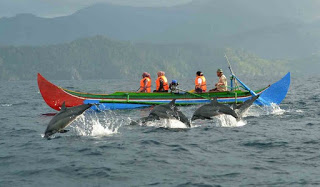 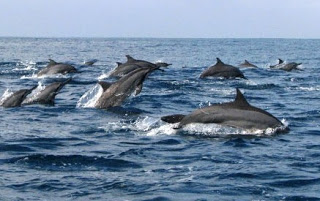 